Об утверждении Порядка формирования и полномочий попечительского (наблюдательного) совета по вопросам похоронного дела на территории Ковалевского сельского поселения Новокубанского  района Во исполнение статьи 27 Федерального закона от 12 января 1996 года 3 8-ФЗ "О погребении и похоронном деле", статьи 14 Закона Краснодарского края от 04 февраля 2004 года № 666-КЗ "О погребении и похоронном деле в Краснодарском крае", постановления главы администрации (губернатора) Краснодарского края от 14 декабря 2010 года № 1171 "О создании Попечительского совета по вопросам похоронного дела при администрации Краснодарского края", п о с т а н о в л я ю:1. Образовать Попечительский (наблюдательный) совет по вопросам похоронного дела на территории Ковалевского сельского поселения Новокубанского  района и утвердить его состав (приложение № 1).2. Утвердить положение о Попечительском (наблюдательном) совете по вопросам похоронного дела на территории Ковалевского сельского поселения Новокубанского района (приложение № 2).	3. Постановление администрации Ковалевского сельского поселения Новокубанского района от 12 марта 2012 года № 46 «Об утверждении положения о Попечительском (наблюдательном) совете по вопросам похоронного дела при главе Ковалевского сельского поселения Новокубанского района», считать утратившим силу.	4. Отделу муниципального хозяйства администрации Ковалевского сельского поселения Новокубанского обнародовать настоящее постановление в установленном порядке и разместить на официальном сайте администрации Ковалевского сельского поселения Новокубанского района в информационно-телекоммуникационной сети «Интернет».5. Контроль за выполнением настоящего постановления возложить на заместителя главы Ковалевского сельского поселения Новокубанского района Д.Г.Певнева.6. Постановление вступает в силу со дня его официального обнародования, путем размещения в специально установленных местах для обнародования муниципальных правовых актов администрации Ковалевского сельского поселения Новокубанского районаГлава Ковалевского сельского поселения  Новокубанского  							А.Б.ГиряСОСТАВПопечительского (наблюдательного) совета по вопросам похоронного дела на территории Ковалевского сельского поселения Новокубанского  районаЯкименкоПрасковья Георгиевна 		-     депутат Совета Ковалевского сельского 					       поселения Новокубанского района,					       председатель комитета ТОС (п. Прогресс);КовалеваНаталья Николаевна		-     председатель комитета ТОС (с. Ковалевское);Фоменко Елена Николаевна	-     председатель комитета ТОС (х.Северокавказский);Петреченко 			      - председатель комитета ТОС Светлана Васильевна		       (х. Красная Звезда);Снежко			-         -   председатель комитета ТОС  (х. Борвинок);Людмила ГригорьевнаБеловицкий			     -   председатель комитета ТОС Николай Иванович		      (п. Железнодорожной платформы Коцебу);Бухтояров 				- ст. УУП ОУУП и ПДН ОМВД России поДенис Леонидович 		   Новокубанскому районуГлава Ковалевского сельского поселения  Новокубанского  района                                        	А.Б.ГиряПриложение №2  к постановлению администрацииКовалевского  сельского поселения Новокубанского районаот ______________ г.  № ___ПОЛОЖЕНИЕо Попечительском (наблюдательном) совете по вопросам похоронного дела на территории Ковалевского сельского поселения Новокубанского  района1. Общие положения  1.1. Настоящее Положение регламентирует деятельность
Попечительского (наблюдательного) совета по вопросам похоронного дела на территории Ковалевского сельского поселения Новокубанского района (далее - Попечительский совет).1.2. Попечительский совет образуется в целях осуществления общественного контроля за деятельностью в сфере похоронного дела на территории Ковалевского сельского поселения Новокубанского района.1.3. Попечительский совет осуществляет свою деятельность на общественных началах, его решения носят рекомендательный характер.1.4. Попечительский совет осуществляет свою деятельность на принципах гласности, добровольности и равноправия его членов.1.5. Попечительский совет в своей деятельности руководствуется Конституцией Российской Федерации, законодательством Российской Федерации и Краснодарского края, Уставом Ковалевского сельского поселения Новокубанского района, настоящим Положением и другими нормативными документами, действующими на территории Ковалевского сельского поселения Новокубанского района.2. Функции Попечительского совета2.1. Попечительский совет выполняет следующие функции:- изучает состояние похоронного дела на территории Ковалевского сельского поселения Новокубанского района;- рассматривает и готовит предложения по улучшению похоронного обслуживания и организации новых мест погребения;- в установленный срок рассматривает обращения по вопросам похоронного дела, поступившие в адрес Попечительского совета от физических и юридических лиц;- в установленный строк рассматривает обращения по вопросам похоронного дела, поступившие из органов государственной власти Краснодарского края;- вносит предложения по улучшению организации работы по информированию населения о действующем законодательстве, связанном с выплатой социального пособия на погребение;- вносит предложения о необходимости создания, реконструкции, закрытия мест погребения;- вносит предложения об обозначении и регистрации ранее неизвестных захоронений и по перезахоронению останков погибших;- принимает участие в решении вопросов увековечения памяти видных деятелей Ковалевского сельского поселения Новокубанского района, Краснодарского края, Российской Федерации, похороненных на территории Ковалевского сельского поселения Новокубанского района.3. Полномочия Попечительского совета3.1. В рамках осуществления своих функций Попечительский совет вправе:- вносить в установленном порядке органам местного самоуправления предложения и рекомендации по разработке нормативных правовых актов в сфере похоронного дела;- приглашать на свои заседания представителей органов местного самоуправления, осуществляющих деятельность в сфере похоронного дела, общественных и религиозных организаций и других организаций и граждан;- привлекать в установленном законом порядке для дачи разъяснений, консультаций при рассмотрении отдельных вопросов похоронного дела специалистов, экспертов, а также представителей организаций, осуществляющих деятельность в сфере похоронного дела;- привлекать специалистов администрации Ковалевского сельского поселения Новокубанского  района для рассмотрения отдельных вопросов в сфере похоронного дела;- взаимодействовать с антимонопольными, правоохранительными органами по вопросам, относящимся к сфере похоронного дела;- информировать население об обсуждаемых Попечительским советом вопросах в средствах массовой информации;- осуществлять иные полномочия в пределах своей компетенции.4. Порядок формирования и работы Попечительского совета4.1. Совет формируется из представителей местного самоуправления
Ковалевского сельского поселения Новокубанского района.4.2. Состав Попечительского совета утверждается постановлением администрации Ковалевского сельского поселения Новокубанского  района.4.3. Руководство деятельностью Попечительского совета осуществляет председатель, а в его отсутствие - заместитель председателя.4.4. Председатель Попечительского совета:
- созывает заседания Попечительского совета; - определяет повестку дня заседания Попечительского совета; - привлекает к работе Попечительского совета в случае необходимости специалистов (экспертов);- приглашает в случае необходимости на заседание Попечительского совета представителей организаций, граждан;- осуществляет другие полномочия в пределах своей компетенции.4.5. Секретарь Попечительского совета:- готовит материалы по вопросам повестки дня и проекты решений Попечительского совета;- уведомляет членов Попечительского совета о предстоящем заседании;- ведет протоколы заседаний Попечительского совета;- направляет в адрес членов Попечительского совета копии протоколов и материалов.4.6. Члены Попечительского совета вправе:- вносить предложения в повестку дня заседания и план работы Попечительского совета;- принимать участие в голосовании по всем рассматриваемым вопросам;- выступать и давать оценку рассматриваемому вопросу;- знакомиться с материалами предстоящего заседания Попечительского совета.4.7. Приглашенные на заседание Попечительского совета лица имеют право выступать по рассматриваемому вопросу, вносить свои предложения и высказывать мнение по выносимому на голосование вопросу без права участия в голосовании.	4.8. Заседания Попечительского совета проводятся по мере необходимости и считаются правомочными, если на них присутствуют не менее половины от общего числа членов Попечительского совета.	4.9. Решения Попечительского совета принимаются большинством голосов присутствующих на заседании членов Попечительского совета.	4.10. Решение Попечительского совета считается принятым, если за него проголосовали боле половины участвующих в заседании членов Попечительского совета. В случае равенства голосов решающим является голос председателя (председательствующего).4.11. На заседаниях Попечительского совета ведется протокол заседания, который подписывается председателем (председательствующим) и секретарем. В протоколе отражаются принятые Попечительским советом решения. 4.12. Решения Попечительского совета доводятся до сведений физических лиц, организаций, имеющих отношение к вопросам, обсуждаемым на заседании.Глава Ковалевского  сельского поселения  Новокубанского  района                                       		А.Б.Гиря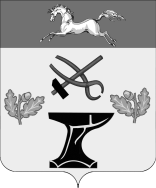                                                     ПОСТАНОВЛЕНИЕ                                                           ПОСТАНОВЛЕНИЕ       АДМИНИСТРАЦИИ КОВАЛЕВСКОГО СЕЛЬСКОГО ПОСЕЛЕНИЯ   АДМИНИСТРАЦИИ КОВАЛЕВСКОГО СЕЛЬСКОГО ПОСЕЛЕНИЯ   НОВОКУБАНСКОГО   РАЙОНА НОВОКУБАНСКОГО   РАЙОНА от _____________               № _________с. Ковалевскоес. КовалевскоеПриложение №1  к постановлению администрацииКовалевского сельского поселения Новокубанского районаот ______________ г.  № ___Гиря Андрей Борисович-глава Ковалевского сельского поселения Новокубанского района, председатель совета;ПевневДмитрий ГеннадьевичБухтояроваОльга Викторовна--Заместитель главы Ковалевского сельского поселения Новокубанского района, заместитель председателя совета;ведущий специалист отдела муниципального хозяйства администрации Ковалевского сельского поселения Новокубанского района, секретарь совета;Члены комиссии:Члены комиссии:Члены комиссии:МоногароваЕкатерина СергеевнаНикитенко Галина ПетровнаШтенцель Лидия Рейнгольдовна-- -ведущий специалист отдела организационно-правовой работы  администрации Ковалевского сельского поселения Новокубанского районаведущий специалист отдела муниципального хозяйства администрации Ковалевского сельского поселения Новокубанского района,председатель комитета ТОС ( п. Мирский)Сидельникова Анна Анатольевна-председатель комитета ТОС (п.Комсомольский)ВасильченкоЛидия Леонидовна--председатель комитета ТОС (п. Восход);Анкушев Петр Михайлович-председатель комитета ТОС (п. Восход);